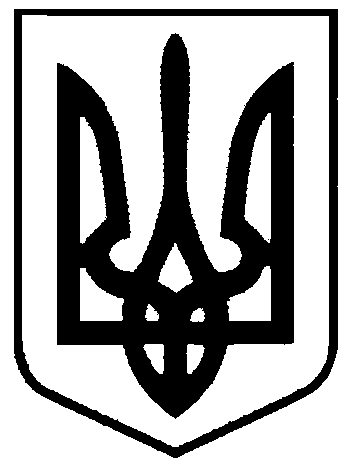 СВАТІВСЬКА МІСЬКА РАДАСЬОМОГО СКЛИКАННЯОДИННАЦЯТА  СЕСІЯРІШЕННЯвід  «24» січня  2017 р.                           м. Сватове                                           №11/17«Про об’єднання квартир№1 та №2 житлового будинку №19 вул. ім. Шевченката присвоєння окремої адреси об’єднаному нерухомому майну»      Розглянувши звернення Кучеренко Тетяни Миколаївни та Кучеренко Маргарити Павлівни з проханням об’єднати належні їм квартири №1 та №2 житлового будинку №19 по вул. ім..Шевченка м.Сватове, визнати об’єднане нерухоме майно цілою одиницею квартирою  та присвоїти квартирі новий номер №1 в житловому будинку №19 по                 вул. ім..Шевченка м.Сватове, керуючись ст. 26 Закону України «Про місцеве самоврядування в Україні» Сватівська міська радаВИРІШИЛА:Об’єднати належні Кучеренко Тетяні Миколаївні та Кучеренко Маргариті Павлівні квартири №1 та №2 житлового будинку №19 по вул. ім..Шевченка м.Сватове, визнати об’єднане нерухоме майно цілою одиницею квартирою  та присвоїти квартирі №1 в  житловому будинку №19 по вул. ім..Шевченка м.Сватове.Зобов’язати Кучеренко Тетяну Миколаївну та Кучеренко Маргариту Павлівну звернутися з відповідною заявою до суб’єкта, який здійснює повноваження у сфері державної реєстрації прав для реєстрації права власності на відповідні части квартиру №1 в будинку №19 по вул. ім.. Шевченка м.Сватове з відповідними частками господарських будівель на підставі даного рішення і інших правовстановлюючих документів.      4. Контроль за виконанням даного рішення покласти на постійну депутатську  комісію міської ради з питань власності, транспорту, зв’язку, торгівельно-побутового обслуговування населення та зайнятості населення.Сватівський  міський голова				                    Є.В. Рибалко